ANALISIS PENGARUH MODAL KERJA TYERHADAP LABA PERUSAHAAN PADA PT. IPS(INDONESIA PARTNER SOLUTION)TESIS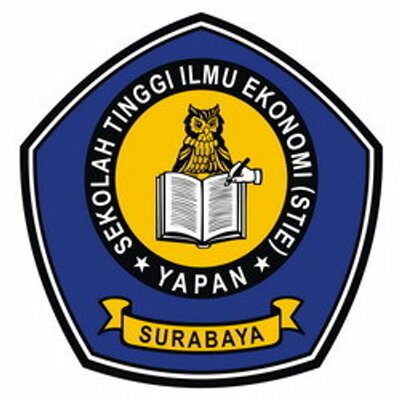 Oleh :MOH. GUFRONNIM : 2015.11.01.0006PROGRAM PASCASARJANAMAGISTER MANAJEMEN SEKOLAH TINGGI ILMU EKONOMI STIE YAPAN2017